ALLEGATO 1: ISTANZA DI MANIFESTAZIONE DI INTERESSE Regione LazioDirezione Regionale Salute e Integrazione Sociosanitaria Area Risorse Umanearearisorseumanessr@regione.lazio.legalmail.itOGGETTO: Istanza di manifestazione di interesse per l’esecuzione di test antigenici rapidi SARS-CoV-2 negli studi dei MMG e PLSIl sottoscritto ............................................................................................ nato il .............................a ......................................................................................................................................................... e residente in .....................................................................................................................................via ...................................................................................................................................... n. ............codice fiscale........................................................ codice regionale………………………………………………… in qualità di MMG di assistenza primaria /PLS:     Referente UCP/UCPP                                                                                          Associato UCP/UCPP                                                                                         Singolo                                                                                                                                                                                                                                                                                                 						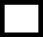 (se associato UCP/UCPP specificare il Referente _________________________________________)convenzionato con la ASL ……………………………………………distretto……………………………………………………..con sede UCP/UCPP (o studio medico) ove è in grado di assicurare l’attività oggetto dell’avvisoin via ………………………………………………………………………………………………………………………………………………Città…………………………………………………………………….CAP…………………………………………………………………….Per ogni comunicazione relativa a chiarimenti e per le verifiche previste dalla normativa vigente: telefono ................... e-mail (PEC) ………...................... MANIFESTAil proprio interesse a partecipare all’invito dell’avviso pubblico: a titolo personale          in qualità di referente UCP/UCPP  per i seguenti componenti della UCP/UCPP     eDICHIARAdi essere in possesso dei seguenti requisiti essenziali:Delle caratteristiche di ordine generale in materia di organizzazione dello studio medicoDei requisiti di idoneità professionale prescritti nell’avviso di manifestazione di interesse Dei requisiti di capacità tecnica e professionale prescritti nell’avviso di manifestazione di interesse ovvero di volerli acquisire con idonea formazione.di essere in possesso dei seguenti requisiti preferenziali:immediata disponibilitàpiena adesione alla campagna di vaccinazione antinfluenzale in corsopartecipazione a UCP/UCPPDi aver compreso l’atto di facoltà e volontarietà	……………………., li …………………																 TIMBRO e FIRMA 										             ………………………………COMPONENTI UCP/UCPPCOMPONENTI UCP/UCPPCOMPONENTI UCP/UCPPNOMECOGNOMEFIRMA PER ACCETTAZIONE